        UBND TỈNH ĐẮK LẮK                         CỘNG HÒA XÃ HỘ HỦ N HĨA V Ệ NAM   SỞ GIÁO DỤC VÀ ĐÀO TẠO	           Độc lập - Tự do - Hạnh phúc    Số: 1486 /SGDĐT - VP	ĐắkLắk, ngày 01 tháng 10 năm 2021V/v xét, chọn nhà giáo tiêu biểu tham dự “Lễ tuyên dương nhà giáo, cán bộ quản lý giáo dục tiêu biểu” năm 2021         Kính gửi: - Trưởng phòng GDĐT các huyện, thị xã, thành phố;Thủ trưởng các đơn vị trực thuộc Sở GDĐT.Thực hiện Công văn số 1004/NGCBQLGD-PTNGCB ngày 30//9/2021 của Cục Nhà giáo và Cán bộ quản lý giáo dục, Bộ Giáo dục và Đào tạo về việc chọn, cử nhà giáo tiêu biểu tham dự “Lễ tuyên dương nhà giáo, cán bộ quản lý giáo dục tiêu biểu” năm 2021, Sở Giáo dục và Đào tạo (GDĐT) đề nghị các phòng GDĐT, các đơn vị trực thuộc Sở GDĐT xét chọn và cử nhà giáo, cán bộ quản lý giáo dục tiêu biểu, cụ thể như sau:1. Số lượng đề cửMỗi phòng GDĐT chọn, cử 01 cá nhân tiêu biểu;Mỗi đơn vị trực thuộc Sở GDĐT chọn, cử 01 cá nhân tiêu biểu.2 . Tiêu chuẩn, điều kiệnTiêu chuẩnGiáo viên/giảng viên, cán bộ quản lý giáo dục tiêu biểu, có uy tín về chuyên môn, có nhiều cống hiến đối với ngành Giáo dục; đạt thành tích đặc biệt xuất sắc trong năm học 2020-2021 (đơn vị có báo cáo chi tiết thành tích xuất sắc, nổi trội của cá nhân được đề cử, chịu trách nhiệm về nội dung báo cáo)Điều kiệnGiáo viên/giảng viên, cán bộ quản lý giáo dục tiêu biểu thuộc tiêu chuẩn ở khoản 2.1 nêu trên đáp ứng một một số các điều kiện sau đây:- Đạt thành tích xuất sắc, tiêu biểu trong công tác giảng dạy, nghiên cứu khoa học, trong các hoạt động vì sự phát triển của nhà trường, của ngành Giáo dục và cộng đồng hoặc có những thành tích, đóng góp đặc biệt nổi bật trong công tác giảng dạy, giáo dục trong bối cảnh dịch bệnh Covid-19.- Là tấm gương tiêu biểu tận tụy, tâm huyết với nghề; đi đầu trong các phong trào thi đua, các cuộc vận động; có uy tín và ảnh hưởng tích cực đối với đồng nghiệp, học sinh, sinh viên và xã hội; được đồng nghiệp, học sinh, sinh viên, cha mẹ học sinh kính trọng; được tập thể sư phạm suy tôn.3. Một số lưu ý trong quá trình chọn, cử- Đề nghị đơn vị chọn và cử giáo viên, cán bộ quản lý giáo dục đảm bảo các tiêu chuẩn, điều kiện theo quy định.- Ưu tiên chọn, cử đại diện là giáo viên; không chọn, cử những giáo viên, cán bộ quản lý giáo dục đã được cử tham dự Lễ Tuyên dương nhà giáo, cán bộ quản lý giáo dục tiêu biểu do Bộ GDĐT tổ chức các năm trước.- Việc xét chọn giáo viên, cán bộ quản lý giáo dục được thực hiện công khai từ các đơn vị, trường học; quy trình đảm bảo chặt chẽ, khách quan.Các đơn vị lập danh sách cá nhân được cử, báo cáo chi tiết thành tích xuất sắc, tiêu biểu của cá nhân được cử (theo mẫu đính kèm); gửi về Sở GDĐT (qua OMS của Văn phòng Sở), đồng thời gửi file Word về địa chỉ Email: vinhleduanbmt@gmail.com trước ngày 12/10/2021.Nhận được Công văn này, đề nghị các đơn vị triển khai thực hiện./.Nơi nhận:Như trên (để t/h);Lưu: VT, VP, HĐTĐKT.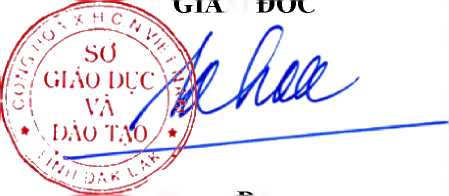 Phạm Đăng Khoa